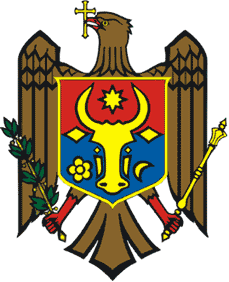 GUVERNUL REPUBLICII MOLDOVAHOTĂRÎRE nr. _____ din____________________Chişinău          cu privire la aprobarea proiectului de lege pentru modificarea alineatului (1) din art. 101 al Legii din data de 23 decembrie 2013 privind salarizarea judecătorilor şi procurorilor nr. 328.          Guvernul HOTĂRĂŞTE:          Se aprobă şi se prezintă spre examinare proiectul de lege pentru modificarea Legii privind salarizarea judecătorilor şi procurorilor nr. 328 din 23.12.2013.      PRIM-MINISTRU                                           Pavel FILIP    Contrasemnează:    Ministrul Justiţiei                                             Vladimir CEBOTARI    Ministrul Finanţelor                                         Octavian ARMAŞU